ИВАНОВСКАЯ ОБЛАСТЬАДМИНИСТРАЦИЯ ЮЖСКОГО МУНИЦИПАЛЬНОГО РАЙОНАПОСТАНОВЛЕНИЕ                                                  от                           №  г. ЮжаО внесении изменений в постановление Администрации Южского муниципального района № 1328-п от 26.12.2017 «Об утверждении муниципальной программы«Оказание поддержки общественным объединениям ветеранов, инвалидов и другим маломобильным группам населенияЮжского муниципального района»В соответствии со статьей 179 Бюджетного кодекса Российской Федерации, постановлением Администрации Южского муниципального района от 19.10.2016 № 680-п «Об утверждении Порядка разработки, реализации и оценки эффективности муниципальных программ Южского муниципального района и Южского городского поселения и отмене постановлений  Администрации Южского муниципального района от 02.09.2013 № 719 – п и Администрации Южского городского поселения от 06.09.2013 № 490», Администрация Южского муниципального района п о с т а н о в л я е т:Внести в постановление Администрации Южского муниципального района № 1328-п от 26.12.2017 «Об утверждении муниципальной программы «Оказание поддержки общественным объединениям ветеранов, инвалидов и другим маломобильным группам населения Южского муниципального района» (далее – Постановление), изменения, изложив приложение к постановлению в новой редакции (прилагается).Настоящее постановление вступает в силу после его официального опубликования и распространяется на правоотношения, возникшие при составлении бюджета Южского муниципального района, начиная с формирования бюджета Южского муниципального района на 2020 год и плановый период 2021 и 2022 годов.Опубликовать настоящее постановление в официальном издании «Правовой Вестник Южского муниципального района» и на официальном сайте Южского муниципального района в информационно – телекоммуникационной сети «Интернет».Глава Южского муниципального района                                В.И. Оврашко Приложение кк постановлению АдминистрацииЮжского муниципального района                                                                                                    от                          №               «Приложениек постановлению Администрации Южского муниципального района«Об утверждении муниципальной программы «Оказание поддержки общественным объединениям ветеранов, инвалидов и другим маломобильным группам населения Южкого муниципального района»от 26.12.2017 №1328-п1.ПАСПОРТмуниципальной программы Южского муниципального районаII. Анализ текущей ситуации в сфере реализации муниципальной программы 2.1. Формирование доступной среды жизнедеятельности для инвалидов и других маломобильных групп населения в Южском муниципальном районе.	Актуальность проблемы определяется наличием в социальной структуре общества значительного числа лиц, имеющих признаки ограничения жизнедеятельности. Наиболее критически доступность социальной инфраструктуры в стране оценивают инвалиды с нарушениями функций опорно-двигательного аппарата при посещении учреждений различных ведомств. В Южском муниципальном районе в 2019 году из общего числа пенсионеров 5450 человек на учете состоит 1673 инвалидов, в том числе 66 из них дети-инвалиды.	Среди лиц, имеющих инвалидность, численность инвалидов 1 и 2 группы преобладает и составляет 52,6%. Доля инвалидов от общей численности населения Южского района составляет 7,42 % процента (на 1 полугодие .). На протяжении трех лет (2016-.) количество инвалидов сократилось на 237 человек, в т.ч. дети-инвалиды – на 9 человек. Подавляющая часть инвалидов страдает тяжелыми нарушениями здоровья, приводящими к утрате трудоспособности и ограничению самообслуживания. Жизненный уровень граждан с ограниченными возможностями относительно низок, существуют определенные сложности при трудоустройстве, ограничены возможности медик социальной и профессиональной реабилитации. Одним из направлений в решении обозначенной проблемы является создание условий для их беспрепятственного доступа к объектам социальной инфраструктуры, устранение или компенсация ограничений жизнедеятельности, восстановление их социального статуса.	2.2. Основные проблемы кадрового обеспечения муниципального здравоохранения.Качество медицинской помощи и ее доступность определяется не только адекватностью организационных форм, состоянием материально-технической базы здравоохранения, но и наличием квалифицированных специалистов.Медицинские кадры, являясь главной, наиболее ценной и значимой частью ресурсов здравоохранения, в конечном итоге обеспечивают результативность и эффективность деятельности не только всей системы здравоохранения в целом, но и отдельных структурных подразделений.В настоящее время в муниципальном учреждении здравоохранения ОБУЗ «Южская центральная районная больница» работают 25 врачей, из них 14 человек (56,0 %) пенсионного возраста, 20 врачей (80 %) в возрасте старше 50 лет. Таким образом, в ближайшие годы имеется реальная возможность естественного оттока врачей из лечебных учреждений города. Укомплектованность врачебными кадрами составляет 72 %, коэффициент совместительства работы врачей составляет 0,55.Отмена обязательного государственного распределения изменила принципы оформления на работу молодых специалистов-врачей в учреждения здравоохранения района и области. Действующая на сегодняшний день система договорной формы подготовки врачей является малоэффективной ввиду того, что не предусматривает какой-либо социальной защищенности студентов и в будущем молодых специалистов, ответственности подготовленных специалистов перед направившим их ЛПУ.Оказание социальной поддержки студентам, обучающимся в медицинских ВУЗах по целевым направлениям, формирование благоприятных условий для профессиональной деятельности молодых специалистов, выплата «подъемных» и иных стимулирующих надбавок, и, конечно же, обеспечение молодых специалистов благоустроенным жильем будут являться стимулом для трудоустройства и дальнейшей работы в муниципальном учреждении здравоохранения «Южская ЦРБ».2.3. Финансовая поддержка социально ориентированных некоммерческих организаций, осуществляющих свою деятельность на территории Южского муниципального района.Одной из наиболее актуальных и значимых предпосылок обеспечения социально-экономического развития Южского муниципального района, является становление института гражданского общества, эффективное взаимодействие органов власти и некоммерческих организаций. Некоммерческие организации выступают связующим звеном между населением и органами местного самоуправления. С их помощью органы местного самоуправления получают информацию об эффективности или неэффективности своих действий.Особую актуальность сегодня приобретают социально ориентированные некоммерческие организации. Человек является высшей ценностью, поэтому вся деятельность таких организаций, как правило, направлена на защиту нарушенных или ущемлённых прав, а также на социальное улучшение жизни граждан. Деятельность социально ориентированных некоммерческих организаций сокращает разрыв между органами власти и обществом, снижает социальную напряженность. Эти организации помогают решать ряд муниципальных задач в социальной сфере. Например, социальная адаптация людей с ограниченными возможностями здоровья и ветеранов, развитие системы социальной помощи гражданам, проведение мероприятий, направленных на развитие личности, на организацию досуга и просто на поддержку. Таким образом, социально ориентированные некоммерческие организации помогают в создание эффективной социальной инфраструктуры района.В условиях современной социально-экономической ситуации Южского муниципального района особенно актуальной становится поддержка социально ориентированных некоммерческих организаций, осуществляющих свою деятельность на территории Южского муниципального района по одному или нескольким из приоритетных направлений:    1) социальная поддержка и защита граждан пожилого возраста и (или) инвалидов;    2) организация досуга граждан пожилого возраста и (или) инвалидов;    3) активизация участия граждан пожилого возраста и (или) инвалидов в общественно-политической и культурной жизни общества;    4) социальная адаптация инвалидов и их семей;    5) деятельность в сфере адаптивной физической культуры и спорта, профилактика и охрана здоровья граждан, пропаганды здорового образа жизни;    6) проведение социальных, культурных, реабилитационных мероприятий для лиц пожилого возраста и (или) инвалидов, в целях развития и реализации   их творческого потенциала;    7) деятельность в сфере привлечения граждан пожилого возраста и (или) инвалидов к участию в патриотическом и военно-патриотическом воспитании граждан Российской Федерации.В то же время развитие социально ориентированных некоммерческих организаций в районе сталкивается с целым комплексом различных проблем.  К их числу могут быть отнесены:    1) явная недостаточность материальных и финансовых ресурсов, необходимых для осуществления уставной деятельности социально ориентированных некоммерческих организаций и реализации социально значимых проектов;    2) отсутствие у социально ориентированных некоммерческих организаций достаточного количества кадров, способных эффективно решать задачи по социальному проектированию, разрабатывать и реализовывать новаторские программы и проекты, направленные на решение конкретных социальных задач, в том числе в сфере гражданско-патриотического воспитания молодежи;   3) слабая общественная поддержка деятельности некоммерческих организаций, отсутствие у населения доверия и интереса к их работе. Некоммерческие организации, выполняя огромную социальную работу, не умеют донести до населения, бизнеса и органов власти информацию о своей деятельности.Решение указанных проблем возможно через реализацию Программы, которая направлена на использование потенциала социально ориентированных некоммерческих организаций в решении социальных проблем с целью повышения эффективности предоставляемых социальных и общественно-полезных услуг на территории Южского муниципального района.Таблица 1. Показатели, характеризующие текущую ситуацию в сфере оказания поддержки общественным объединениям ветеранов, инвалидов и другим маломобильным группам населения Южского муниципального района 
Указанные в таблице показатели характеризуют ситуацию в Южском районе. Несмотря на то, что число людей пенсионного возраста уменьшается, проблема вовлечения пенсионеров в активную общественную жизнь района остается. В районе проводится много мероприятий для вовлечения людей пенсионного возраста в различную сферу деятельности. Существует и активно работает Совет ветеранов и Совет инвалидов.Совет ветеранов осуществляет взаимодействие с поселенческими Советами ветеранов. Пенсионеры проводят спортивные соревнования, участвуют в параспартакиаде, совершают туристические поездки, посещают учреждения культурного досуга, проводят выставки, праздники. Регулярно посещают людей пожилого возраста на дому.	 Несмотря на положительную динамику в развитии доступной среды для инвалидов и вовлечении ветеранов и инвалидов в активную общественную жизнь, существует ряд причин и факторов, сдерживающих развитие работы в данном направлении, в том числе:-        отсутствие инфраструктуры для инвалидов;-         недостаточное финансирование;-    важной проблемой для района остается отсутствие врачей–специалистов, что приводит к снижению качества медицинского обслуживания   населения.III. Сведения о целевых индикаторах (показателях) реализации ПрограммыМуниципальная программа реализуется посредством трех подпрограмм:подпрограмма "Формирование доступной среды жизнедеятельности для инвалидов и других маломобильных групп населения в Южском муниципальном районе";подпрограмма «Привлечение и закрепление медицинских кадров в Южском муниципальном районе»,подпрограмма «Предоставления за счет средств бюджета Южского муниципального района субсидий на оказание финансовой поддержки социально - ориентированным некоммерческим организациям, не являющимся государственными (муниципальными) учреждениями».Приложение №1 к муниципальной программе «Оказание поддержки общественным                        объединениям ветеранов, инвалидов и другим маломобильным группам населения Южского муниципального района»1.ПАСПОРТ подпрограммы муниципальной программы Южского муниципального районаХарактеристика основных мероприятий подпрограммыПодпрограмма "Формирование доступной среды жизнедеятельности для инвалидов и других маломобильных групп населения в Южском муниципальном районе" на 2018 - 2022 годы (далее - Подпрограмма) разработана в соответствии с  Федеральным Законом РФ №419 от 01.12.2014 «О внесении изменений в отдельные законодательные акты РФ по вопросам социальной защиты инвалидов в связи с ратификацией конвенции о правах инвалидов», постановлением Правительства РФ от 17 июня 2015 года № 599 «О порядке и сроках разработки федеральными органами исполнительной власти, органами исполнительной власти субъектов Российской Федерации, органами местного самоуправления мероприятий по повышению значений показателей доступности для инвалидов объектов и услуг в установленных сферах деятельности», постановлением Администрации Южского муниципального района №656-п от 20.11.2015г. «Об утверждении плана мероприятий «Дорожная карта» по повышению доступности для инвалидов объектов и услуг в сферах установленной деятельности в Южском муниципальном районе на 2018-2020 годы». Программа разработана с учетом основных положений конвенции ООН "О правах инвалидов", которая устанавливает меры для обеспечения инвалидам доступа наравне с другими к физическому окружению, транспорту, информации и связи, а также к другим объектам и структурам, открытым или предоставляемым для населения.Эти меры, включающие выявление и устранение препятствий и барьеров, мешающих доступности, должны распространяться, в частности:- на здания, дороги, транспорт, а также школы, жилые дома, медицинские учреждения и рабочие места;- на информационные, коммуникационные и другие службы, включая электронные и экстренные службы;- на социальные программы и услуги, включая реабилитацию, способствующие эффективной социальной адаптации инвалидов в обществе.Положительный эффект от устранения барьеров (в первую очередь архитектурных, информационных, а также барьеров в сфере здравоохранения, образования, социальной защиты, транспорта) заключается не только в улучшении качества жизни инвалидов, но и в повышении общего уровня комфортности среды для маломобильных групп населения - людей, испытывающих затруднения при самостоятельном передвижении, получении услуги, необходимой информации или при ориентировании в пространстве (люди старших возрастов, люди с временным нарушением здоровья, беременные женщины, люди с детскими колясками и т.п.).	Актуальность проблемы определяется наличием в социальной структуре общества значительного числа лиц, имеющих признаки ограничения жизнедеятельности. Наиболее критически доступность социальной инфраструктуры в стране оценивают инвалиды с нарушениями функций опорно-двигательного аппарата при посещении учреждений различных ведомств. 	Среди лиц, имеющих инвалидность, численность инвалидов 1 и 2 группы преобладает и составляет около 52,6%. Подавляющая часть инвалидов страдает тяжелыми нарушениями здоровья, приводящими к утрате трудоспособности и ограничению самообслуживания. Жизненный уровень граждан с ограниченными возможностями относительно низок, существуют определенные сложности при трудоустройстве, ограничены возможности медико-социальной и профессиональной реабилитации. Одним из направлений в решении обозначенной проблемы является создание условий для их беспрепятственного доступа к объектам социальной инфраструктуры, устранение или компенсация ограничений жизнедеятельности, восстановление их социального статуса.Низкий уровень и качество жизни у большинства граждан данных категорий сопровождаются серьезными личностными проблемами, обусловленными дезадаптивностью этих людей в быстро меняющейся социокультурной среде.Инвалиды и пожилые люди нередко теряют ориентацию в современном социокультурном пространстве, затрудняются их социальные контакты, что имеет негативные последствия не только для них самих, но и для людей, их окружающих. В сфере охраны здоровья, социального, культурно-досугового, торгово-бытового обслуживания, физкультурно-оздоровительной работы и туризма недостаток внимания к нуждам инвалидов и пожилых людей приводит к ограничению их доступа к общественным благам и услугам, влечет их социальную изоляцию.	В ходе реализации Программы планируется обеспечить, с учетом принципа «разумного приспособления» - с точки зрения соизмерения необходимости (потребностей инвалидов) и возможности (имеющихся организационных, технических и финансовых ресурсов), доступность для инвалидов и других маломобильных групп населения образовательных учреждений, объектов культуры, административных зданий, транспортной инфраструктуры.Основное мероприятие: «Организация мероприятий в интересах лиц с ограниченными возможностями здоровья». Реализация основного мероприятия предполагает выполнение следующих мероприятий:- «Информационное сопровождение социальной интеграции инвалидов и других лиц с ограниченными возможностями» - обеспечение специальным программным и учебно-методическим обеспечением образовательных учреждений.	Исполнитель: Отдел образования администрации Южского муниципального района.         Срок реализации: 2018-2022 г.г.- «Устранение социальной разобщенности инвалидов и граждан, не являющихся инвалидами»;Исполнитель: Отдел образования администрации Южского муниципального района.         Срок реализации: 2018-2022 г.г.- «Обеспечение доступности услуг в сфере физической культуры и спорта» - организация и проведение спортивных мероприятий среди лиц с ограниченными возможностями здоровья, обеспечение их участия в выездных мероприятиях.	Исполнитель: Администрация Южского муниципального района в лице отдела по делам культуры, молодежи и спорта.         Срок реализации: 2018-2022 г.г.Основное мероприятие: «Адаптация учреждений Южского муниципального района к обслуживанию инвалидов и других маломобильных групп». Реализация основного мероприятия предполагает выполнение следующих мероприятий:- «Обеспечение доступности услуг в сфере образования для детей –инвалидов» - оснащение спецоборудованием для создания безбарьерной среды в учреждениях образования.Исполнитель: Отдел образования администрации Южского муниципального района. Срок реализации: 2018-2022 г.г.«Обеспечение доступности услуг в сфере культуры для                                            детей - инвалидов»:1.  Приобретение МКУК «Южская МЦБ» (детский библиотечный отдел) беспроводной кнопки вызова. Исполнитель: МКУК «Южская межпоселенческая центральная библиотека», МБУ ДО «Южская ДШИ».Срок реализации: 2018-2022 г.г.	- «Обеспечение доступности услуг в сфере физической культуры и спорта в учреждениях образования» - приобретение спортивного оборудования для лиц с ограниченными возможностями здоровьяИсполнитель: Отдел образования администрации Южского муниципального района. Срок реализации: 2018-2022 гг.- «Обеспечение доступности к объектам и услугам в органах местного самоуправления для инвалидов»;Исполнитель: Отдел образования администрации Южского муниципального района. Срок реализации: 2018-2022 гг.- «Обеспечение доступности зданий и сооружений в приоритетных сферах жизнедеятельности инвалидов и других маломобильных групп населения»:1. Установка информационных указателей для облегчения подъезда к зданию администрации Южского муниципального района (г. Южа, ул. Пушкина, д.1)2. Устройство стоянки для личного автотранспорта инвалидов (стоянка для инвалидов) (г. Южа, ул. Пушкина, д.1)3. Установка пандуса у входной двери (телескопический) (г. Южа, ул. Пушкина, д.1)4. Размещение тактильных указателей на неподвижных элементах (г. Южа, ул. Пушкина, д.1)Исполнитель: Хозяйственный отдел администрации Южского муниципального района, МКУ «Южский молодежный центр».Срок реализации: 2018-2022 гг.Целевые индикаторы (показатели) подпрограммы4.Ресурсное обеспечение подпрограммы, рублейПриложение №2к муниципальной программе«Оказание поддержки общественным                        объединениям ветеранов, инвалидов и другим маломобильным группам населения Южского муниципального района»1.ПАСПОРТподпрограммы муниципальной программы Южского муниципального района2.Характеристика основных мероприятий подпрограммыКачество медицинской помощи и ее доступность определяется не только адекватностью организационных форм, состоянием материально-технической базы здравоохранения, но и наличием квалифицированных специалистов.Медицинские кадры, являясь главной, наиболее ценной и значимой частью здравоохранения, в конечном итоге обеспечивают результативность и эффективность деятельности не только всей системы здравоохранения в целом, но и отдельных структурных подразделений.За последние 5 лет в Южский муниципальный район прибыли и трудоустроились 16 врачей, убыло 17 человек. Причем увольняются в основном молодые перспективные специалисты. Основными причинами оттока молодых кадров являются низкий уровень заработной платы и необеспеченность жильем.В течение многих лет в Южской ЦРБ отсутствуют врачи отоларинголог, анестезиолог-реаниматолог, дерматовенеролог, не хватает рентгенологов, стоматологов, онколога. Неблагоприятная динамика возрастного состава имеющихся врачебных кадров. Имеются прогнозы в ближайшие годы дефицит еще по ряду врачебных специальностей.Отмена обязательного государственного распределения изменила принципы оформления на работу молодых специалистов-врачей в учреждения здравоохранения района и области. Действующая на сегодняшний день система договорной формы подготовки врачей является малоэффективной ввиду того, что не предусматривает какой-либо социальной защищенности студентов и в будущем молодых специалистов, ответственности подготовленных специалистов перед направившим их ЛПУ.Оказание социальной поддержки студентам, обучающимся в медицинских ВУЗах по целевым направлениям, формирование благоприятных условий для профессиональной деятельности молодых специалистов, выплата «подъемных» и иных стимулирующих надбавок, и, конечно же, обеспечение молодых специалистов благоустроенным жильем будут являться стимулом для трудоустройства и дальнейшей работы в муниципальном учреждении здравоохранения «Южская ЦРБ».Основное мероприятие: «Содействие в привлечении квалифицированных медицинских кадров в соответствии с потребностями Южского муниципального района». Реализация основного мероприятия предполагает выполнение следующих мероприятий:- «Привлечение молодых специалистов в сфере здравоохранения Южского муниципального района, путем создания мотивационных механизмов и методов стимулирования» - обеспечение выплаты единовременного пособия специалистам в сфере здравоохранения Южского муниципального района, впервые приступившим к медицинской деятельности на территории Южского муниципального.	Исполнитель: Администрация Южского муниципального района в лице отдела бухгалтерского учета.        Срок реализации: 2018-2022 г.г.- «Привлечение специалистов в сфере здравоохранения Южского муниципального района, впервые приступивших к медицинской деятельности на территории Южского муниципального района»Исполнитель: Администрация Южского муниципального района в лице отдела бухгалтерского учета.        Срок реализации: 2018-2022 г.г.- «Организация целевого обучения и социальной поддержки студентов медицинских Вузов в соответствии с потребностью системы здравоохранения» -выплаты стипендии на 5-6 году обучения на условиях целевого приема студентам медицинских Вузов.	Исполнитель: Администрация Южского муниципального района в лице отдела бухгалтерского учета.	Срок реализации: 2018-2022 г.г.3.Целевые индикаторы (показатели) подпрограммыОтчетные значения целевого индикатора (показателя) определяются по данным учета, осуществляемого администрацией Южского муниципального района.Оценка плановых значений индикатора (показателя) дана с учетом возможного финансирования за счет средств бюджета Южского муниципального района.Ресурсное обеспечение подпрограммы, рублейПриложение №1к подпрограмме «Привлечение и закрепление медицинских кадровв Южском муниципальном районе»Порядокосуществления единовременных выплат молодым специалистам - врачам в сфере здравоохранения Южского муниципального района1. Единовременная денежная выплата молодым специалистам – врачам (далее – Специалист) осуществляется за счет средств бюджета Южского муниципального района, предусмотренных в рамках реализации мероприятий подпрограммы «Привлечение и закрепление медицинских кадров в Южском муниципальном районе» муниципальной программы «Оказание поддержки общественным объединениям ветеранов, инвалидов и другим маломобильным группам населения Южского муниципального района» 2. Единовременная выплата выплачивается Специалисту (в возрасте до 35 лет) в размере 30 000 рублей однократно при поступлении на работу в 2019 году в областное бюджетное учреждение здравоохранения "Южская ЦРБ" (далее - ОБУЗ "Южская ЦРБ").3. Единовременная выплата производится при условии заключения Специалистом с Администрацией Южского муниципального района соглашения о представлении выплаты, согласно которого Специалист обязуется отработать в ОБУЗ "Южская ЦРБ" по заявленной специальности не менее трех лет.4. В период работы не входит период нахождения Специалиста в отпуске по уходу за ребенком до достижения им возраста трех лет, период срочной службы в Вооруженных Силах Российской Федерации.5. В случае увольнения Специалиста до истечения трех лет работы в ОБУЗ «Южская ЦРБ» единовременная выплата подлежит возврату в бюджет Южского муниципального района в полном размере в течение 30 дней со дня по основаниям увольнения (за исключением случаев прекращения трудового договора, предусмотренного пунктом 8 части первой статьи 77, пунктами 1,2 и 4 части первой статьи 81, пунктами 1,2,5,6 и 7 части первой статьи 83 Трудового кодекса Российской Федерации).6. Для заключения Соглашения и осуществления единовременной выплаты Специалист предоставляет в Администрацию Южского муниципального района следующие документы:- заявление;-  копию паспорта;- банковские реквизиты получателя для перечисления единовременной денежной выплаты;- копию ИНН;- копию СНИЛС;- копию трудового договора с ОБУЗ «Южская ЦРБ»;- выписку из трудовой книжки, содержащую запись о трудоустройстве в ОБУЗ «Южская ЦРБ» и согласие на обработку персональных данных.7. Администрация Южского муниципального района в течение 30 календарных дней с момента получения заявления заключает со Специалистом Соглашение по типовой форме в соответствии с приложением №1 к настоящему порядку.8.  Единовременная выплата производится в течение 30 рабочих дней с даты заключения Соглашения.Приложение №1 к Порядку осуществления единовременных выплат молодым специалистам в сфере здравоохранения Южского муниципального районаТиповое соглашениео предоставлении единовременной выплаты"__" ____________ 20__ годаГражданин(ка) ______________________, именуемый(ая) в дальнейшем "Специалист" и Администрация Южского муниципального района _______________________________ в лице главы Южского муниципального района действующего на основании Устава Южского муниципального района, именуемая в дальнейшем "Администрация", вместе именуемые в дальнейшем "Стороны", заключили настоящее соглашение о нижеследующем:I. Цель соглашенияЦелью настоящего соглашения является предоставление единовременной выплаты Специалисту, принятому на работу в ОБУЗ "Южская ЦРБ" и заключившему настоящее соглашение, в рамках реализации муниципальной программы «Оказание поддержки общественным объединениям ветеранов, инвалидов и другим маломобильным группам населения Южского муниципального района» (далее - Программа).II. Единовременная выплатаЕдиновременная выплата Специалисту в сумме 30 000 рублей перечисляется в течение 30 рабочих дней с момента заключения соглашения по банковским реквизитам, указанных в разделе VII настоящего Соглашения.III. Права и обязанности Сторон3.1.Специалист имеет право:3.1.1. досрочно расторгнуть настоящее Соглашение и уволиться по собственному желанию из ОБУЗ «Южская ЦРБ», возвратив при этом в течение 30 дней со дня увольнения единовременную выплату в бюджет Южского муниципального района.3.2. Специалист обязан:3.2.1. Работать в ОБУЗ "Южская ЦРБ" не менее 3 лет по специальности _____________________ со дня заключения Соглашения.3.2.2. Возвратить единовременную выплату в бюджет Южского муниципального района в течении 30 дней в случае увольнения его из ОБУЗ «Южская ЦРБ» (за исключением случаев прекращения трудового договора по основаниям, предусмотренным пунктом 8 части первой статьи 77, пунктами 1,2, и 4 части первой статьи 81, пунктами 1,2,5,6 и 7 части первой статьи 83 Трудового кодекса Российской Федерации).3.3. Администрация имеет право:3.3.1. Запрашивать информацию о трудоустройстве Специалиста в ОБУЗ "Южская ЦРБ".3.4. Администрация Южского муниципального района обязана:3.4.1. Произвести единовременную выплату Специалисту.IV. Ответственность Сторон4.1. В случае нарушения положений настоящего соглашения Стороны несут ответственность в соответствии с действующим законодательством.4.2. Стороны освобождаются от ответственности за частичное или полное неисполнение обязательств по настоящему соглашению, если оно явилось следствием обстоятельств непреодолимой силы, возникших после заключения настоящего соглашения, которые Стороны не могли предвидеть, предотвратить разумными мерами.V. Изменение и расторжение соглашения5.1. Настоящее соглашение может быть изменено либо дополнено по соглашению Сторон. Все изменения и дополнения оформляются письменно и являются неотъемлемой частью настоящего соглашения.VI. Заключительные положения6.1. Настоящее соглашение вступает в силу со дня его подписания Сторонами.VII. Банковские реквизиты. Подписи СторонПодпись _________________                           Подпись _____________________М.п.                                        М.п»Приложение №2 кПорядку осуществления единовременных выплат молодым специалистам в сфере здравоохранения Южского муниципального районаСогласие на обработку персональных данныхЯ, __________________________________________________________________       (фамилия, имя, отчество полностью)в соответствии со ст. 9 Федерального закона от 27 июля 2006 г. № 152-ФЗ "О персональных данных" в целях обеспечения соблюдения законов и иных нормативных правовых актовнастоящим даю согласие Администрации Южского муниципального района, расположенной по адресу: 155630, Ивановская область, г. Южа, ул. Пушкина, д. 1, на обработку (в том числе в электронной форме) моих персональных данных, а именно на совершение действий, предусмотренных п. 3 ст. 3 Федерального закона от 27 июля 2006 г. № 152-ФЗ "О персональных данных".Перечень моих персональных данных, на обработку которых я даю согласие:- фамилия, имя, отчество;- пол, возраст;- дата и место рождения;- паспортные данные;- адрес регистрации по месту жительства и адрес фактического проживания;- номера телефонов (домашний, мобильный);- данные документов об образовании, квалификации, профессиональной подготовке, сведения о повышении квалификации;- сведения, внесенные в трудовую книжку, в том числе о трудовом стаже, предыдущих местах работы;- СНИЛС;- ИНН;- Банковские реквизиты;- данные трудового договора;- информация о приеме, переводе, увольнении и иных событиях, относящихся к моей трудовой деятельности.Настоящее согласие действует в течение всего срока действия соглашения о предоставлении единовременной выплаты. Настоящее согласие может быть в любое время отозвано мной в письменной форме.Приложение №2к подпрограмме «Привлечение и закрепление медицинских кадровв Южском муниципальном районе»Порядок предоставления мер социальной поддержки специалисту-врачу, впервые приступившему к медицинской деятельности на территории Южского муниципального района, работающему в ОБУЗ «Южская ЦРБ» 1. Предоставление мер социальной поддержки представляет собой единовременную денежную выплату специалистам в сфере здравоохранения Южского муниципального района, впервые приступившим к медицинской деятельности на территории Южского муниципального района осуществляется за счет средств бюджета Южского муниципального района, предусмотренных в рамках реализации мероприятий подпрограммы «Привлечение и закрепление медицинских кадров в Южском муниципальном районе» муниципальной программы «Оказание поддержки общественным объединениям ветеранов, инвалидов и другим маломобильным группам населения Южского муниципального района» 2. Единовременная денежная выплата выплачивается специалисту-врачу, впервые приступившему к медицинской деятельности на территории Южского муниципального района в размере 30000 рублей однократно при поступлении на работу в областное бюджетное учреждение здравоохранения "Южская ЦРБ" (далее - ОБУЗ "Южская ЦРБ").3. Единовременная денежная выплата назначается и выплачивается специалистам, поступившим на работу в ОБУЗ "Южская ЦРБ" с 01.01.2019 года.4. Принятый работник обязуется отработать в ОБУЗ «Южская ЦРБ» по заявленной специальности не менее трех лет.5. В период отработки не входит период нахождения специалиста в отпуске по уходу за ребенком до достижения им возраста трех лет. 	6. В случае увольнения специалиста по собственному желанию до истечения трех лет работы единовременная выплата подлежат возврату в бюджет Южского муниципального района в полной сумме.7. Для осуществления единовременной выплаты специалист предоставляет в Администрации Южского муниципального района следующие документы:-ксерокопию паспорта,-реквизиты расчетного счета получателя единовременной выплаты,-заявление на получение единовременной выплаты,-копию трудового договора с ОБУЗ «Южская ЦРБ»,-выписку из трудовой книжки,-согласие на обработку персональных данных.	8. Администрация Южского муниципального района в течении 30 календарных дней с момента получения заявления заключает соглашение со специалистом и в течении 30 рабочих дней осуществляет перечисление единовременной выплаты специалисту на расчетный счет.Приложение №1 к Порядку предоставления мер социальной поддержкиспециалисту-врачу, впервые приступившему кмедицинской деятельности на территории Южского муниципального района,работающему в ОБУЗ «Южская ЦРБ» Типовое соглашениео предоставлении мер социальной поддержки специалисту-врачу, впервые приступившему к медицинской деятельности на территории Южского муниципального района, работающему в ОБУЗ "Южская ЦРБ""__" ____________ 20__ годаГражданин(ка) ______________________, именуемый(ая) в дальнейшем "Специалист", Администрация Южского муниципального района, в лице Главы Южского муниципального района, действующего на основании Устава Южского муниципального района, именуемая в дальнейшем "Администрация", вместе именуемые в дальнейшем "Стороны", заключили настоящее соглашение о нижеследующем:I. Цель соглашенияЦелью настоящего соглашения является предоставление мер единовременной социальной поддержки Специалисту, впервые приступившему к медицинской деятельности на территории Южского муниципального района и принятому на работу в ОБУЗ "Южская ЦРБ», заключившему настоящее соглашение, в рамках реализации муниципальной программы «Оказание поддержки общественным объединениям ветеранов, инвалидов и другим маломобильным группам населения Южского муниципального района» (далее - Программа).II. Обязательства Сторон2.1. Специалист:2.1.1. Заключает трудовой договор с работодателем - ОБУЗ "Южская ЦРБ".2.1.2. Предоставляет в Администрацию копию трудового договора.2.1.2. Обязуется проработать в ОБУЗ "Южская ЦРБ" не менее 3 лет.2.3. Администрация:2.3.1. Запрашивает информацию о молодом Специалисте в ОБУЗ "Южская ЦРБ".2.3.2. Заключает соглашение на предоставление мер единовременной социальной поддержки Специалисту, впервые приступившему к медицинской деятельности на территории Южского муниципального района и принятому на работу в ОБУЗ "Южская ЦРБ»;2.3.2. Производит единовременную выплату Специалисту однократно при поступлении на работу в ОБУЗ Южская ЦРБ".III. Ответственность Сторон3.1. В случае нарушения положений настоящего соглашения Стороны несут ответственность в соответствии с действующим законодательством.3.2. Стороны освобождаются от ответственности за частичное или полное неисполнение обязательств по настоящему соглашению, если оно явилось следствием обстоятельств непреодолимой силы, возникших после заключения настоящего соглашения, которые Стороны не могли предвидеть, предотвратить разумными мерами.IV. Изменение и расторжение соглашения4.1. В случае неисполнения одной из Сторон обязательств по настоящему соглашению настоящее соглашение может быть расторгнуто в установленном порядке с предварительным уведомлением Сторон в отношении Специалиста с возможной выплатой суммы за неотработанное время в соответствии с п. 2.1.2 настоящего соглашения.4.2. Настоящее соглашение может быть изменено либо дополнено по соглашению Сторон. Все изменения и дополнения оформляются письменно и являются неотъемлемой частью настоящего соглашения.V. Заключительные положения5.3. Настоящее соглашение вступает в силу со дня его подписания Сторонами.VI. Подписи Сторон Наименование, реквизиты Администрации   Паспортные данные Специалиста __________________________________         ______________________ Подпись _________________                   Подпись ___________________ печатьПриложение №2 к Порядку предоставления мер социальной поддержкиспециалисту-врачу, впервые приступившему кмедицинской деятельности на территории Южского муниципального района,работающему в ОБУЗ «Южская ЦРБ» Согласие на обработку персональных данныхЯ, __________________________________________________________________       (фамилия, имя, отчество полностью)в соответствии со ст. 9 Федерального закона от 27 июля 2006 г. № 152-ФЗ "О персональных данных" в целях обеспечения соблюдения законов и иных нормативных правовых актовнастоящим даю согласие Администрации Южского муниципального района, расположенной по адресу: 155630, Ивановская область, г. Южа, ул. Пушкина, д. 1, на обработку (в том числе в электронной форме) моих персональных данных, а именно на совершение действий, предусмотренных п. 3 ст. 3 Федерального закона от 27 июля 2006 г. № 152-ФЗ "О персональных данных".Перечень моих персональных данных, на обработку которых я даю согласие:- фамилия, имя, отчество;- пол, возраст;- дата и место рождения;- паспортные данные;- адрес регистрации по месту жительства и адрес фактического проживания;- номера телефонов (домашний, мобильный);- данные документов об образовании, квалификации, профессиональной подготовке, сведения о повышении квалификации;- сведения, внесенные в трудовую книжку, в том числе о трудовом стаже, предыдущих местах работы;- СНИЛС;- ИНН;- Банковские реквизиты;- данные трудового договора;- информация о приеме, переводе, увольнении и иных событиях, относящихся к моей трудовой деятельности.Настоящее согласие действует в течение всего срока действия соглашения о предоставлении единовременной выплаты. Настоящее согласие может быть в любое время отозвано мной в письменной форме.Приложение №3 к муниципальной программе«Оказание поддержки общественным                        объединениям ветеранов, инвалидов и другим маломобильным группам населения Южского муниципального района»1.Паспорт подпрограммы муниципальной программы Южского муниципального района2.Характеристика основных мероприятий подпрограммыОдной из наиболее актуальных и значимых предпосылок обеспечения социально-экономического развития Южского муниципального района, является становление института гражданского общества, эффективное взаимодействие органов власти и некоммерческих организаций. Некоммерческие организации выступают связующим звеном между населением и органами местного самоуправления. С их помощью органы местного самоуправления получают информацию об эффективности или неэффективности своих действий и реакции общества на них. Особую актуальность сегодня приобретают социально ориентированные некоммерческие организации. Человек является высшей ценностью, поэтому вся деятельность таких организаций, как правило, направлена на защиту нарушенных или ущемлённых прав, а также на социальное улучшение жизни граждан. Деятельность социально ориентированных некоммерческих организаций сокращает разрыв между органами власти и обществом, снижает социальную напряженность. Эти организации помогают решать ряд муниципальных задач в социальной сфере. Например, социальная адаптация людей с ограниченными возможностями здоровья и ветеранов, развитие системы социальной помощи гражданам, проведение мероприятий, направленных на развитие личности, на организацию досуга и просто на поддержку. Таким образом, социально ориентированные некоммерческие организации помогают в создание эффективной социальной инфраструктуры района.Данная муниципальная программа призвана создать определенные условия для активизации участия населения района в решении социальных проблем, поддержки общественных инициатив. В связи с этим проводится среди социально ориентированных некоммерческих организаций, осуществляющих деятельность на территории Южского муниципального района районный конкурс социально значимых программ (проектов). Цель данного конкурса – финансовая поддержка социально ориентированных некоммерческих организаций путем предоставления из бюджета Южского муниципального района субсидий. В условиях современной социально-экономической ситуации Южского муниципального района особенно актуальной становится поддержка социально ориентированных некоммерческих организаций, осуществляющих свою деятельность на территории Южского муниципального района по одному или нескольким из приоритетных направлений:    1) социальная поддержка и защита граждан пожилого возраста и (или) инвалидов;    2) организация досуга граждан пожилого возраста и (или) инвалидов;    3) активизация участия граждан пожилого возраста и (или) инвалидов в общественно-политической и культурной жизни общества;    4) социальная адаптация инвалидов и их семей;    5) деятельность в сфере адаптивной физической культуры и спорта, профилактика и охрана здоровья граждан, пропаганды здорового образа жизни;    6) проведение социальных, культурных, реабилитационных мероприятий для лиц пожилого возраста и (или) инвалидов, в целях развития и реализации   их творческого потенциала;    7) деятельность в сфере привлечения граждан пожилого возраста и (или) инвалидов к участию в патриотическом и военно-патриотическом воспитании граждан Российской Федерации.В то же время развитие социально ориентированных некоммерческих организаций в районе сталкивается с целым комплексом различных проблем.  К их числу могут быть отнесены:    1) явная недостаточность материальных и финансовых ресурсов, необходимых для осуществления уставной деятельности социально ориентированных некоммерческих организаций и реализации социально значимых проектов;    2) отсутствие у социально ориентированных некоммерческих организаций достаточного количества кадров, способных эффективно решать задачи по социальному проектированию, разрабатывать и реализовывать новаторские программы и проекты, направленные на решение конкретных социальных задач, в том числе в сфере гражданско-патриотического воспитания молодежи;    3) слабая общественная поддержка деятельности некоммерческих организаций, отсутствие у населения доверия и интереса к их работе. Некоммерческие организации, выполняя огромную социальную работу, не умеют донести до населения, бизнеса и органов власти информацию о своей деятельности. Решение указанных проблем возможно через реализацию Программы, которая направлена на использование потенциала социально ориентированных некоммерческих организаций в решении социальных проблем с целью повышения эффективности предоставляемых социальных и общественно-полезных услуг на территории Южского муниципального района.Основное мероприятие: «Финансовая поддержка социально-ориентированных некоммерческих организаций». Реализация основного мероприятия предполагает выполнение следующих мероприятий:- «Предоставление за счет средств бюджета Южского муниципального района субсидий на оказание финансовой поддержки социально- ориентированным некоммерческим организациям, не являющимся государственными (муниципальными) учреждениями»	Исполнитель: Отдел по делам культуры, молодёжи и спорта администрации Южского муниципального района.         Срок реализации: 2018-2022 г. г.3. Целевые индикаторы (показатели) подпрограммыОтчетные значения целевого индикатора (показателя) определяются по данным учета, осуществляемого администрацией Южского муниципального района.Оценка плановых значений индикатора (показателя) дана с учетом возможного финансирования за счет средств бюджета Южского муниципального района.4.Ресурсное обеспечение подпрограммы, рублейНаименование программыОказание поддержки общественным объединениям ветеранов, инвалидов и другим маломобильным группам населения Южского муниципального районаСрок реализации программы2018-2022г.г. Перечень подпрограмм 1. Формирование доступной среды жизнедеятельности для инвалидов и других маломобильных групп населения в Южском муниципальном районе.2. Привлечение и закрепление медицинских кадров в Южском муниципальном районе.3. Предоставление за счет средств бюджета Южского муниципального района субсидий на оказание финансовой поддержки социально-ориентированным некоммерческим организациям, не являющимся государственными (муниципальными) учреждениями.Администратор программыАдминистрация Южского муниципального района Ответственные исполнителиАдминистрация Южского муниципального района в лице отдела по делам культуры, молодёжи и спортаИсполнители основных мероприятий Администрация Южского муниципального района в лице: - отдела бухгалтерского учета;-отдела по делам культуры, молодёжи и спорта;- МКУК «Южская МЦБ»;- МБУ ДО «Южская детская школа искусств»;- МКУ «Южский молодежный центр»;- Отдел образования администрации Южского муниципального района.Цель (цели) программы1.Совершенствование системы социальной поддержки отдельных категорий граждан. 2.Формирование условий для беспрепятственного доступа к приоритетным объектам и услугам инвалидов и других маломобильных групп населения.3. Удовлетворение потребности здравоохранения Южского муниципального района в квалифицированных кадрах.4.Финансовая поддержка социально ориентированных некоммерческих организаций, осуществляющих деятельность на территории Южского муниципального района по приоритетным направлениям.Целевые индикаторы (показатели) программы1. Доля общеобразовательных учреждений, в которых имеются пандусы при входных группах, в общем количестве общеобразовательных учреждений.2. Доля дошкольных образовательных учреждений, в которых имеются пандусы при входных группах, в общем количестве дошкольных образовательных учреждений.3. Доля учреждений дополнительного образования, в которых имеются пандусы при входных группах, в общем количестве учреждений дополнительного образования.4. Доля объектов учреждений культуры, доступных для инвалидов (в общей численности объектов муниципальных учреждений культуры)5. Доля лиц с ограниченными возможностями здоровья и инвалидов, систематически занимающихся физической культурой и спортом, из общего количества лиц с ограниченными возможностями здоровья и инвалидов.6.Привлечение специалистов сферы здравоохранения для работы в медицинских учреждениях Южского муниципального района.7. Количество граждан пожилого возраста и инвалидов, вовлеченных в мероприятия, проводимые социально ориентированными некоммерческими организациями.Объемы ресурсного обеспечения программыОбщий объем бюджетных ассигнований: 2018 год –222 000,00 руб.;2019 год –408 630,00 руб., 2020 год –214 800,00 руб.,2021 год –244 800,00 руб.,2022 год –244 800,00 руб.,- бюджет Южского муниципального района:2018 год -  222 000,00 руб.;2019 год – 408 630,00 руб.,2020 год – 214 800,00 руб.,2021 год – 244 800,00 руб.,2022 год – 244 800,00 руб.Ожидаемые результаты реализации программы1. Формирование в Южском муниципальном районе условий устойчивого развития доступной среды для инвалидов и других маломобильным групп населения.2. Формирование позитивной активной жизненной позиции людей старшего поколения и инвалидов. 3. Привлечение граждан пожилого возраста и инвалидов к активному образу жизни и повышение их культурного досуга.4. Проведение социальных, культурных, реабилитационных мероприятий для лиц пожилого возраста и инвалидов, в целях развития и реализации   их творческого потенциал.5. Удовлетворение потребности здравоохранения Южского муниципального района в квалифицированных кадрах.№ п/пНаименование показателяед.изм.2017 г.2018 г.2019 г. 2020 г.2021 г.2022 г.1.Число пенсионеров в Южском районеед.7200715054505500550055002.Число инвалидов в Южском районечел.1918 191016731673167316733.Число детей-инвалидовчел.7675666969694.Обеспеченность медицинскими кадрами(в расчете на 10 000 населения)ед.70                                                55.756.3656.3657575.Количество граждан пожилого возраста и инвалидов, вовлеченных в мероприятия, проводимые социально ориентированными некоммерческими организациямичел.95010001100115011501150№ п/пНаименование целевого индикатора (показателя)Ед.изм.2017 г.2018 г.2019 г.2020 г.2021 г.2022 г.1Удельный вес базовых общеобразовательных организаций, в которых имеются пандусы при входных группах, в общем количестве общеобразовательных учреждений%505060801001002Удельный вес базовых дошкольных образовательных учреждений, в которых имеются пандусы при входных группах, в общем количестве дошкольных образовательных учреждений%0000003Удельный вес учреждений дополнительного образования, в которых имеются пандусы при входных группах, в общем количестве учреждений дополнительного образования%80801001001001004Удельный вес приоритетных объектов культуры, доступных для инвалидов (в общей численности объектов муниципальных учреждений культуры)%5050801001001005Доля лиц с ограниченными возможностями здоровья и инвалидов, систематически занимающихся физической культурой и спортом, из общего количества лиц с ограниченными возможностями здоровья и инвалидов.%1414171818186Привлечение специалистов сферы здравоохранения для работы в медицинских учреждениях Южского муниципального районачел.0032007Количество граждан пожилого возраста и инвалидов, вовлеченных в мероприятия, проводимые социально ориентированными некоммерческими организациямичел.100010001100115011501150Наименование подпрограммыФормирование доступной среды жизнедеятельности для инвалидов и других маломобильных групп населения в Южском муниципальном районеСрок реализации подпрограммы2018-2022 годыОтветственный исполнитель подпрограммыАдминистрация Южского муниципального района в лице отдела по делам культуры, молодёжи и спорта Исполнители основных мероприятий (мероприятий) подпрограммыОтдел образования администрации Южского муниципального района.Администрация Южского муниципального района в лице-отдела по делам культуры, молодёжи и спорта;- хозяйственного отдела;- МКУК «Южская МЦБ»;-МБУ ДО «Южская детская школа искусств»;-МКУ «Южский молодежный центр».Цель (цели) подпрограммыСовершенствование системы социальной поддержки отдельных категорий граждан. Формирование условий для беспрепятственного доступа к приоритетным объектам и услугам инвалидов и других маломобильных групп населения.Задачи подпрограммы1. Адаптировать объекты транспортной инфраструктуры в Южском муниципальном районе для инвалидов и других маломобильных групп населения;2. Обустроить парковочные места для инвалидов, передвигающихся на креслах-колясках, с нарушением опорно-двигательного аппарата, зрения и слуха на прилегающих территориях к социальным объектам; 3. Обустроить системы информации в учреждениях администрации, образования, культуры, путем приобретения специальных стендов и звуковых маяков для установки во всех зонах социальных учреждений;4. Создать в базовых общеобразовательных учреждениях условия для инклюзивного образования детей-инвалидов, в том числе формирование безбарьерной среды для беспрепятственного доступа и оснащения образовательных организаций специальным, учебным, реабилитационным оборудованием и автотранспортом;5. Создать в учреждениях администрации, образования, культуры условия для безбарьерной среды, позволяющей обеспечить полноценную интеграцию детей-инвалидов, инвалидов в общество (установка пандусов, поручней, средств ориентации для инвалидов по зрению и слуху, расширение дверных проемов, установка подъемных устройств и др.);6.Внедрить адаптивную физическую культуру, использующую комплекс эффективных средств физической реабилитации и реабилитации инвалидов и лиц с ограниченными возможностями здоровья по средствам введения ставки инструктора по адаптивной физической культуре.Объемыресурсного обеспеченияОбщий объем бюджетных ассигнований:2018 год –112 000,00 руб.;2019 год – 163 830,00 руб.;2020 год - 30 000,00 руб.;2021 год - 90 000,00 руб.;2022 год – 90 000,00 руб.- бюджет Южского муниципального района2018 год - 112 000,00 руб.;2019 год – 163 830,00 руб.;2020 год - 30 000,00 руб.;2021 год - 90 000,00 руб.;2022 год – 90 000,00 руб.Ожидаемые результаты реализации подпрограммы1.Формирование условий для беспрепятственного доступа к приоритетным объектам и услугам инвалидов и других маломобильных групп населения:- увеличение числа адаптированных для инвалидов и других МГН приоритетных объектов социальной, транспортной, инженерной инфраструктуры- развитие инфраструктуры в учреждениях культуры для обеспечения доступности предоставляемых услуг для инвалидов и других МГН; - развитие инфраструктуры учреждений образования (дошкольного, дополнительного, общего) для обеспечения доступности предоставляемых услуг для детей инвалидов и других МГН;2. Проведение социальных, культурных, реабилитационных мероприятий для граждан с ограниченными возможностями здоровья и маломобильными группами населения№ п/пНаименование целевого индикатора (показателя)Ед.изм.2018 г.2019 г.2020 г.2021 г.2022 г.1Удельный вес базовых общеобразовательных организаций, в которых имеются пандусы при входных группах, в общем количестве общеобразовательных учреждений%5060801001002Удельный вес базовых дошкольных образовательных учреждений, в которых имеются пандусы при входных группах, в общем количестве дошкольных образовательных учреждений%000003Удельный вес учреждений дополнительного образования, в которых имеются пандусы при входных группах, в общем количестве учреждений дополнительного образования%801001001001004Удельный вес приоритетных объектов культуры, доступных для инвалидов (в общей численности объектов муниципальных учреждений культуры)%50801001001005Доля лиц с ограниченными возможностями здоровья и инвалидов, систематически занимающихся физической культурой и спортом, из общего количества лиц с ограниченными возможностями здоровья и инвалидов.%1417181818№ п/пНаименование мероприятия/Источник ресурсного обеспеченияНаименование мероприятия/Источник ресурсного обеспеченияИсполнитель2018 год2019год2020год2021год2022 годПодпрограмма, всегоПодпрограмма, всегоПодпрограмма, всего112 000,00163 830,0030 000,0090 000,0090 000,00Бюджетные ассигнованияБюджетные ассигнованияБюджетные ассигнования112 000,00163 830,0030 000,0090 000,0090 000,00- бюджет Южского муниципального района- бюджет Южского муниципального района- бюджет Южского муниципального района112 000,00163 830,0030 000,0090 000,0090 000,001.Основное мероприятие «Организация мероприятий в интересах лиц с ограниченными возможностями здоровья»Основное мероприятие «Организация мероприятий в интересах лиц с ограниченными возможностями здоровья»Отдел образования администрации Южского муниципального района20 000,0020 000,0020 000,0020 000,0020 000,001.Бюджетные ассигнованияБюджетные ассигнованияОтдел образования администрации Южского муниципального района20 000,0020 000,0020 000,0020 000,0020 000,001.- бюджет Южского муниципального района- бюджет Южского муниципального районаОтдел образования администрации Южского муниципального района20 000,0020 000,0020 000,0020 000,0020 000,001.1Информационное сопровождение социальной интеграции инвалидов и других лиц с ограниченными возможностямиИнформационное сопровождение социальной интеграции инвалидов и других лиц с ограниченными возможностямиОтдел образованияадминистрацииЮжскогомуниципального района10 000,0010 000,0010 000,0010 000,0010 000,001.1Бюджетные ассигнованияБюджетные ассигнованияОтдел образованияадминистрацииЮжскогомуниципального района10 000,0010 000,0010 000,0010 000,0010 000,001.1- бюджет Южского муниципального района- бюджет Южского муниципального районаОтдел образованияадминистрацииЮжскогомуниципального района10 000,0010 000,0010 000,0010 000,0010 000,001.2Устранение социальной разобщенности инвалидов и граждан, не являющихся инвалидамиУстранение социальной разобщенности инвалидов и граждан, не являющихся инвалидамиОтдел образованияадминистрацииЮжскогомуниципального района10 000,0010 000,0010 000,0010 000,0010 000,001.2Бюджетные ассигнованияБюджетные ассигнованияОтдел образованияадминистрацииЮжскогомуниципального района10 000,0010 000,0010 000,0010 000,0010 000,001.2- бюджет Южского муниципального района- бюджет Южского муниципального районаОтдел образованияадминистрацииЮжскогомуниципального района10 000,0010 000,0010 000,0010 000,0010 000,001.3Обеспечение доступности услуг в сфере физической культуры и спортаОбеспечение доступности услуг в сфере физической культуры и спортаАдминистрацияЮжского муниципального района в лице отдела по делам культуры,молодежи и спорта 0,000,000,000,000,001.3Бюджетные ассигнованияБюджетные ассигнованияАдминистрацияЮжского муниципального района в лице отдела по делам культуры,молодежи и спорта 0,000,000,000,000,001.3- бюджет Южского муниципального района- бюджет Южского муниципального районаАдминистрацияЮжского муниципального района в лице отдела по делам культуры,молодежи и спорта 0,000,000,000,000,002.Основное мероприятие«Адаптация учреждений Южского муниципального района к обслуживанию инвалидов и других маломобильных групп»Основное мероприятие«Адаптация учреждений Южского муниципального района к обслуживанию инвалидов и других маломобильных групп»Отдел образования АдминистрацииЮжского муниципального районаАдминистрацияЮжского муниципального района в лицеМБУ ДО «Южская детская школа искусств»,МКУК «Южская МЦБ», хозяйственного отдела,МКУ «Южскиймолодежный центр»92 000,00143 830,0010 000,0070 000,0070 000,002.- Бюджетные ассигнования- Бюджетные ассигнованияОтдел образования АдминистрацииЮжского муниципального районаАдминистрацияЮжского муниципального района в лицеМБУ ДО «Южская детская школа искусств»,МКУК «Южская МЦБ», хозяйственного отдела,МКУ «Южскиймолодежный центр»92 000,00143 830,0010 000,0070 000,0070 000,002.- бюджет Южского муниципального района- бюджет Южского муниципального районаОтдел образования АдминистрацииЮжского муниципального районаАдминистрацияЮжского муниципального района в лицеМБУ ДО «Южская детская школа искусств»,МКУК «Южская МЦБ», хозяйственного отдела,МКУ «Южскиймолодежный центр»92 000,00143 830,0010 000,0070 000,0070 000,002.1Обеспечение доступности услуг в сфере образования для детей - инвалидов.Обеспечение доступности услуг в сфере образования для детей - инвалидов.Отдел образования администрации Южского муниципального района0,0073 830,000,0030 000,0030 000,002.1Бюджетные ассигнованияБюджетные ассигнованияОтдел образования администрации Южского муниципального района0,0073 830,000,0030 000,0030 000,002.1- бюджет Южского муниципального района- бюджет Южского муниципального районаОтдел образования администрации Южского муниципального района0,0073 830,000,0030 000,0030 000,002.2Обеспечение доступности услуг в сфере культуры для детей - инвалидов.Обеспечение доступности услуг в сфере культуры для детей - инвалидов.МБУ ДО «Южскаядетская школа искусств»МКУК «ЮжскаяМЦБ»70 000,0070 000,0010 000,0030 000,0030 000,002.2Бюджетные ассигнованияБюджетные ассигнованияМБУ ДО «Южскаядетская школа искусств»МКУК «ЮжскаяМЦБ»70 000,0070 000,0010 000,0030 000,0030 000,002.2- бюджет Южского муниципального района- бюджет Южского муниципального районаМБУ ДО «Южскаядетская школа искусств»МКУК «ЮжскаяМЦБ»70 000,0070 000,0010 000,0030 000,0030 000,002.22.22.3.Обеспечение доступности услуг в сфере физической культуры и спорта в учреждениях образованияОбеспечение доступности услуг в сфере физической культуры и спорта в учреждениях образованияОтдел образованияадминистрацииЮжскогомуниципального района0,000,000,0010 000,0010 000,002.3.Бюджетные ассигнованияБюджетные ассигнованияОтдел образованияадминистрацииЮжскогомуниципального района0,000,000,0010 000,0010 000,002.3.- бюджет Южского муниципального района- бюджет Южского муниципального районаОтдел образованияадминистрацииЮжскогомуниципального района0,000,000,0010 000,0010 000,002.4.Обеспечение доступности к объектам и услугам в органах местного самоуправления для инвалидовОбеспечение доступности к объектам и услугам в органах местного самоуправления для инвалидовОтдел образования администрации Южскогомуниципального района22 000,000,000,000,000,002.4.Бюджетные ассигнованияБюджетные ассигнованияОтдел образования администрации Южскогомуниципального района22 000,000,000,000,000,002.4.- бюджет Южского муниципального района- бюджет Южского муниципального районаОтдел образования администрации Южскогомуниципального района22 000,000,000,000,000,002.5.Обеспечение доступности зданий и сооружений в приоритетных сферах жизнедеятельности инвалидов и других маломобильных групп населенияОбеспечение доступности зданий и сооружений в приоритетных сферах жизнедеятельности инвалидов и других маломобильных групп населенияАдминистрацияЮжскогомуниципальногорайона в лицехозяйственногоотдела,МКУ «Южскиймолодежный центр»0,000,000,000,000,002.5.Бюджетные ассигнованияБюджетные ассигнованияАдминистрацияЮжскогомуниципальногорайона в лицехозяйственногоотдела,МКУ «Южскиймолодежный центр»0,000,000,000,000,002.5.- бюджет Южского муниципального района- бюджет Южского муниципального районаАдминистрацияЮжскогомуниципальногорайона в лицехозяйственногоотдела,МКУ «Южскиймолодежный центр»0,000,000,000,000,00Наименование подпрограммыПривлечение и закрепление медицинских кадров в Южском муниципальном районеСрок реализации подпрограммы2018-2022 годыОтветственный исполнитель подпрограммыАдминистрация Южского муниципального района в лице отдела по делам культуры, молодёжи и спорта Исполнители основных мероприятий (мероприятий) подпрограммыАдминистрация Южского муниципального района в лице отдела бухгалтерского учетаЦель (цели) подпрограммыСодействие в привлечении квалифицированных медицинских кадров в соответствии с потребностями Южского муниципального района Задачи подпрограммы1.Привлечение молодых врачебных кадров в район путем создания мотивационных механизмов и методов стимулирования;2. Привлечение специалистов в сфере здравоохранения Южского муниципального района, впервые приступивших к медицинской деятельности на территории Южского муниципального района.Объемы ресурсного обеспеченияОбщий объем бюджетных ассигнований:2018 год- 0,00 руб.;2019 год- 90 000,00 руб.;2020 год- 30 000,00 руб.;2021 год – 0,00 руб.;2022 год - 0,00 руб.;- бюджет Южского муниципального района2018 год- 0,00 руб.;2019 год- 90 000, 00 руб.;2020 год- 30 000,00 руб.;2021 год – 0,00 руб.;2022 год - 0,00 руб.;Ожидаемые результаты реализации подпрограммыУдовлетворение потребности здравоохранения Южского муниципального района в квалифицированных кадрах№ п/пНаименование целевого индикатора (показателя)Ед.измЗначения целевых индикаторов (показателей)Значения целевых индикаторов (показателей)Значения целевых индикаторов (показателей)Значения целевых индикаторов (показателей)Значения целевых индикаторов (показателей)№ п/пНаименование целевого индикатора (показателя)Ед.изм2018 год2019год2020год2021год2022год1Количество привлеченных медицинских кадров в сферу здравоохранения Южского муниципального района, при оказании содействия за счет средств бюджета Южского муниципального районаед.03200№ п/пНаименование мероприятия/Источник ресурсного обеспеченияИсполнитель2018 год2019год2020год2021год2022годПодпрограмма, всегоПодпрограмма, всего0,0090 000,0030 000, 000, 000,00Бюджетные ассигнованияБюджетные ассигнования0,0090 000,0030 000, 000, 000,00- бюджет Южского муниципального района- бюджет Южского муниципального района0,0090 000,0030 000, 000, 000,001.Основное мероприятие «Содействие в привлечении квалифицированных медицинских кадров в соответствии с потребностями Южского муниципального района»1.Основное мероприятие «Содействие в привлечении квалифицированных медицинских кадров в соответствии с потребностями Южского муниципального района»АдминистрацияЮжскогомуниципальногорайона в лице отделабухгалтерскогоучета0,0090 000,0030 000,000,000,00Бюджетные ассигнованияБюджетные ассигнованияАдминистрацияЮжскогомуниципальногорайона в лице отделабухгалтерскогоучета0,0090 000,0030 000,000,000,00- бюджет Южского муниципального района- бюджет Южского муниципального районаАдминистрацияЮжскогомуниципальногорайона в лице отделабухгалтерскогоучета0,0090 000,0030 000,000,000,001.1.Привлечение молодых врачебных кадров в район путем создания мотивационных механизмов и методов стимулированияАдминистрацияЮжскогомуниципальногорайона в лице отделабухгалтерскогоучета0,0090 000,0030 000,000,000,001.1.Бюджетные ассигнованияАдминистрацияЮжскогомуниципальногорайона в лице отделабухгалтерскогоучета0,0090 000,0030 000,000, 000,001.1.- бюджет Южского муниципального районаАдминистрацияЮжскогомуниципальногорайона в лице отделабухгалтерскогоучета0,0090 000,0030 000,000, 000,001.2.Помощь в адаптации на новом месте жительства путем содействия в решении жилищных вопросов и обеспечении врачебных кадров жильемАдминистрацияЮжскогомуниципальногорайона в лице отделабухгалтерскогоучета0,0000,000,000,000,001.2.Бюджетные ассигнованияАдминистрацияЮжскогомуниципальногорайона в лице отделабухгалтерскогоучета0,000, 000,000, 000,001.2.- бюджет Южского муниципального районаАдминистрацияЮжскогомуниципальногорайона в лице отделабухгалтерскогоучета0,000, 000,000, 000,001.3.«Привлечение специалистов в сфере здравоохранения Южского муниципального района, впервые приступивших к медицинской деятельности на территории Южского муниципального района»АдминистрацияЮжскогомуниципальногорайона в лице отделабухгалтерскогоучета0,000,000,000,000,001.3.Бюджетные ассигнованияАдминистрацияЮжскогомуниципальногорайона в лице отделабухгалтерскогоучета0,000,000,000,000,001.3.- бюджет Южского муниципального районаАдминистрацияЮжскогомуниципальногорайона в лице отделабухгалтерскогоучета0,000,000,000,000,00Администрация Южского муниципального района Юридический адрес: 155630 г. Южа ул. Пушкина д. 1 Адрес местонахождения: 155630 г. Южа ул. Пушкина д. 1, Тел.:8(49347)225-05, факс: 225-04 E-mail: yuzhaadm@yuzha.ru, ИНН/КПП 3726001024/ 372601001, Р/сч N 40204810200000000052, Отделение Иваново, БИК 042406001, ОКТМО24635101ОКПО 04027237Гражданин(ка): Адрес проживания:Паспорт   серия номер, когда выдан, кемИНН:Банковские реквизиты:Наименование подпрограммыПредоставление за счет средств бюджета Южского муниципального района субсидий на оказание финансовой поддержки социально-ориентированным некоммерческим организациям, не являющимся государственными (муниципальными) учреждениямиСрок реализации подпрограммы2018-2022г.г.Ответственный исполнитель подпрограммыАдминистрация Южского муниципального района, в лице отдела по делам культуры, молодежи и спорта  Исполнители основных мероприятий    (мероприятий) подпрограммы Администрация Южского муниципального района, в лице отдела по делам культуры, молодёжи и спортаЦель (цели) подпрограммыФинансовая поддержка социально ориентированным некоммерческим организациям, осуществляющим деятельность на территории Южского муниципального района по приоритетным направлениямЗадачи подпрограммы1. Создать условия для устойчивой деятельности социально ориентированных некоммерческих организаций, осуществляющих свою деятельность на территории Южского муниципального района.2. Увеличить активность социально ориентированных некоммерческих организаций, действующих на территории Южского муниципального района.3. Увеличить количество лиц пожилого возраста и инвалидов, вовлеченных в мероприятия, проводимые социально ориентированными организациями.Объемы ресурсного обеспеченияОбщий объем бюджетных ассигнований:2018 год -110 000,00 руб.;2019 год- 154 800,00 руб.;2020 год- 154 800,00 руб.;2021 год- 154 800,00 руб.;2022 год- 154 800,00 руб.- бюджет Южского муниципального района2018 год -110 000,00 руб.;2019 год- 154 800,00 руб.;2020 год- 154 800,00 руб.;2021 год- 154 800,00 руб.;2022 год- 154 800,00 руб.Ожидаемые результаты реализации подпрограммы1. Формирование позитивной активной жизненной позиции людей старшего поколения и инвалидов. 2. Привлечение граждан пожилого возраста и инвалидов к активному образу жизни и повышение их культурного досуга.3. Проведение социальных, культурных, реабилитационных мероприятий для лиц пожилого возраста и инвалидов, в целях развития и реализации   их творческого потенциал.№ п/пНаименование целевого индикатора (показателя)Ед.Изм.Значения целевых индикаторов (показателей)Значения целевых индикаторов (показателей)Значения целевых индикаторов (показателей)Значения целевых индикаторов (показателей)Значения целевых индикаторов (показателей)№ п/пНаименование целевого индикатора (показателя)Ед.Изм.2018 год2019год2020год2021год2022год1Доля пенсионеров, вовлеченных в активную общественную жизнь Южского муниципального района%.18,3420,1821,1021,1021,102Доля инвалидов, вовлеченных в активную общественную жизнь Южского муниципального района%.20212121213Количество граждан пожилого возраста и инвалидов, вовлеченных в мероприятия, проводимые социально ориентированными некоммерческими организациямичел.10001100115011501150№ п/пНаименование мероприятия/Источник ресурсного обеспеченияИсполнитель2018год2019год2020год2021год2022 годПодпрограмма, всегоПодпрограмма, всего110 000,00154 800,00154 800,00154 800,00154 800,00Бюджетные ассигнованияБюджетные ассигнования110 000,00154 800,00154 800,00154 800,00154 800,00- бюджет Южского муниципального района- бюджет Южского муниципального района110 000,00154 800,00154 800,00154 800,00154 800,001.Основное мероприятие «Финансовая поддержка социально-ориентированным некоммерческим организациям»1.Основное мероприятие «Финансовая поддержка социально-ориентированным некоммерческим организациям»Администрация Южского муниципального района в лице отдела по делам культуры, молодёжи и спорта110 000,00154 800,00154 800,00154 800,00154 800,00Бюджетные ассигнованияБюджетные ассигнованияАдминистрация Южского муниципального района в лице отдела по делам культуры, молодёжи и спорта110 000,00154 800,00154 800,00154 800,00154 800,00- бюджет Южского муниципального района- бюджет Южского муниципального районаАдминистрация Южского муниципального района в лице отдела по делам культуры, молодёжи и спорта110 000,00154 800,00154 800,00154 800,00154 800,001.1Предоставление за счет средств бюджета Южского муниципального района субсидий на оказание финансовой поддержки социально- ориентированным некоммерческим организациям, не являющимся государственными (муниципальными) учреждениямиАдминистрация Южского муниципального района в лице отдела по делам культуры, молодёжи и спорта110 000,00154 800,00154 800,00154 800,00154 800,001.1Бюджетные ассигнованияАдминистрация Южского муниципального района в лице отдела по делам культуры, молодёжи и спорта110 000,00154 800,00154 800,00154 800,00154 800,001.1- бюджет Южского муниципального районаАдминистрация Южского муниципального района в лице отдела по делам культуры, молодёжи и спорта110 000,00154 800,00154 800,00154 800,00»154 800,00».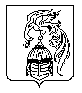 